Winter Warmth DRIVE!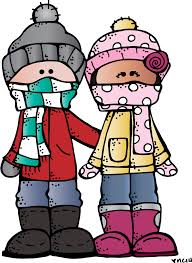 January 25th-February 17thPlease donate new hats, scarves, mittens, and gloves in all sizes to those in need. Donated items will go to the Interfaith Works Clothing CenterSponsored by Westover Student Council 